19.03Тема. Країна геометричних фігурМета: розвивати мислення, увагу, спостережливість, вміння узагальнювати, аналізувати. Закріпити знання про геометричні фігури. Вчити знаходити їх відмінні властивості, розпізнавати геометричні фігури в навколишньому середовищі.Відгадування загадок:Я без сторін і без кутів,
Як звуся, відгадай.
І на малюнках дітлахів
У сонечку впізнай.
(Круг)Які предмети схожі на круг? (Монета, тарілка, годинник,…)Якщо взяв би я коло,
З двох сторін трохи стиснув,
Відповідайте діти дружно -
Вийшов би ...
(Овал)Олівці Петрусь узяв,
Швидко щось намалював.
Хоч крути, а хоч верти,
Має тільки три кути.
(Трикутник)Що схоже на трикутник? (Хустка, дах, дорожній знак,…)Він давно знайомий мій,
Кожен кут у нім прямий.
Всі чотири сторони
Однієї довжини.
(Квадрат)Що схоже на квадрат? (Печиво, картина, стілець, …)На квадрат я дуже схожий.
Маю теж чотири сторони.
Тільки дві з них протилежні —
Однакової довжини.
А сусідні — різні.
(Прямокутник)Що схоже на прямокутник? (Книга, зошит, вікно,…)Дидактична гра «Які фігури сховав у тваринках художник?»Мета: розвиток асоціативного мислення.Дорослий: Коли художник малював цих тваринок, то помітив, що в їхніх зображеннях можна відшукати різні геометричні фігури. Уважно роздивись і подумай, в яких із намальованих тваринок сховалися ці фігури? Які?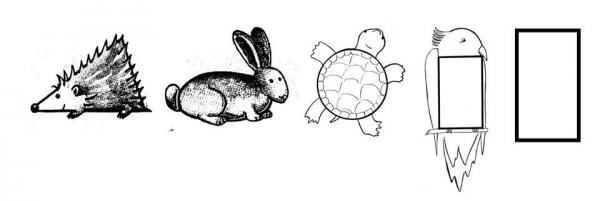 	Дидактична гра «Про що ти подумав?» (асоціації за геометричними фігурами)Мета: розвиток асоціативного мислення.Дорослий: Художник намалював прямокутник, але ще не придумав тваринку, в зображенні якої можна побачити прямокутник. А про що ти подумав, побачивши прямокутник? (Про книгу, бо вона має прямокутну форму; про машину, бо у неї кузов прямокутної форми...)Дорослий: Художник подумав і намалював папугу. А я, до речі, подумала про автобус. Чому? (Дитина пояснює).20.03Пам’ятка для батьків майбутніх першокласників 1. Для дитини, батьки, ви – зразок мовлення, адже вона вчиться мови, наслідуючи, слухаючи, спостерігаючи. Ваша дитина буде говорити так, як ви. 2. Малюк успішніше засвоює мову тоді, коли дорослі слухають його, спілкуються, розмовляють. 3. Приділяйте дитині якомога більше часу. Саме в дошкільні роки закладаються основи впевненості в собі та успішного спілкування. 4. Не забувайте, що мовлення краще розвивається в процесі спокою, безпеки та любові. 5. У кожної дитини є певний тип темпераменту (сангвінічний, холеричний, флегматичний, меланхолічний). Враховуйте у вихованні старшого дошкільника його індивідуальні типологічні особливості. 6. Ставте для себе та дитини реальну мету. 7. Розвивайте основні лінії дошкільного дитинства – вміння слухати, бачити, відчувати. 8. Допомогайте дитині розвивати дрібну моторику м’язів руки, щоб їй було легшее опанувати письмо. Для цього необхідно вчити малюка вирізати, ліпити, малювати, зафарбовувати, будувати, складати невеликі за розміром деталі, зображення. 9. Забезпечуйте можливості та умови для повноцінної гри. Гра – це провідна діяльність дошкільника. Л. С. Виготський зазначав: «Чим краще дитина грається, тим краще вона підготовлена до навчання в школі». 10. Допомогайте дитині осягнути склад числа. Не потрібно, щоб вона механічно лічила до 100 і більше. Нехай лічить до 10 – 20, але особливо важливо розуміти і знати, з яких чисел складається 5, а з яких – 7 (Наприклад 7 це 1 і 6; 2 і 5; 3 і 4; 4 і 3; 5 і 2; 6 і 1). 11. Працюйте над розвитком пам’яті малюка, його уваги, мислення. Для цього існує багато ігор, головоломок, задач у малюнках, лабіринтів. 12. Необхідною умовою емоційно-вольового розвитку малюка є спільність вимог до нього з боку всіх членів родини.